St Gemma’s Hospice is an equal opportunities employer and endeavors to recruit the best person for each vacancy regardless of gender, race, religion or belief, age, sexual orientation, disability or any other factor irrelevant to the ability to do the job.  Employees are required to follow the HR policies and procedures supporting recruitment and selection.  Employee Specification – Bank Physiotherapist 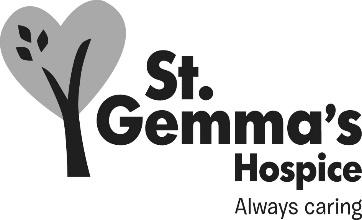 AttributesEssentialDesirableHow identifiedInterview = IApplication form = AExperiencePost registration experience in a variety of settingsA/IExperience of palliative care conditions but not specifically specialized experienceA/IAwareness of service development & innovationA/I Undergraduate/post graduate experience of working in a multi-disciplinary settingA/ICommunity experienceA/IKnowledgeAwareness of the role of physiotherapy in Palliative and end of life careA/IAwareness and application of standards of professional practiceIResearch/evidence based practiceIBasic clinical knowledge of a variety of conditions including complex multi-pathologies and the physiotherapeutic management.IQualifications/TrainingBSc/BSc Hons/Diploma in PhysiotherapyAMember of the Chartered Society of Physiotherapy (MCSP)ARegistered with Health and Care Professions Council (HCPC)ADemonstration of recent appropriate CPDASkills/AbilitiesEffective time management skills with the ability to prioritise and adapt to the unpredictable nature of the work.IPrevious experience in training, presentations and group workIPractice in acupuncture and TensIGood written and verbal communication skillsA/IAbility to form professional relationships and work with multi-disciplinary team/other professionals/agenciesIAbility to deal with emotive situationsIIT skills – Word, email, SystmOne or EMISAPrevious use and familiarity with Online platforms such as Zoom or Microsoft teamsA/IPersonal AttributesCar driver with access to a car with business use insuranceA/IMotivatedIInterpersonal skillsIAbility to be flexible when requiredIAbility to offer effective communication to provide and receive complex and sensitive informationI